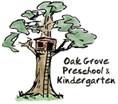 JANUARY 18, 2021Registration Open to All OGP&K Alumni & OGUMC MembersJANUARY 25, 2021Registration Open to the Public!2021-2022 Oak Grove Preschool & Kindergarten Programs & FeesEarly Bird Registration $175 (+4% processing fee); January 18-29Registration Fee $200 (+4% processing fee) as of February 1, 2021Kindergarten $365 (5 days a week M-F, 9AM-1PM; Child must be 5 years old by 9/30/21).PreK $290 (5 days a week, M-F, 9AM-12PM; Child must be 5 years old by 3/1/22).5 day, 4’s $290 (M-F, 9AM-12PM)3 day, 4’s $260 (M, W, F, 9AM-12PM)5 day, 3’s $475 (M-F, 9AM-12PM)3 day, 3’s $250 (M, W, F, 9AM-12PM)2 day, 3’s $225 (T/Th, 9AM-12PM)5 day, 2’s $475 (M-F, 9AM-12PM)3 day, 2’s $250 (M, W, F, 9AM-12PM)2 day, 2’s $225 (M/W or T/Th, 9AM-12PM)Email OGP&K’s Director at heather@oakgroveumc.org today!